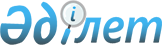 О внесении изменений в решение районного маслихата от 18 ноября 2015 года № ХХХV-3 "Об утверждении правил оказания жилищной помощи малообеспеченным семьям (гражданам), проживающим в Кызылкогинском районе"
					
			Утративший силу
			
			
		
					Решение Кызылкогинского районного маслихата Атырауской области от 26 апреля 2016 года № ІІ-15. Зарегистрировано Департаментом юстиции Атырауской области 11 мая 2016 года № 3511. Утратило силу решением Кызылкогинского районного маслихата Атырауской области от 18 марта 2024 года № 15-3
      Сноска. Утратило силу решением Кызылкогинского районного маслихата Атырауской области от 18.03.2024 № 15-3 (вводится в действие по истечении десяти календарных дней после дня его первого официального опубликования).
      В соответствии со статьей 26 Закона Республики Казахстан от 6 апреля 2016 года "О правовых актах" районный маслихат РЕШИЛ:
      1. Внести в приложение, утвержденное решением районного маслихата от 18 ноября 2015 года № ХХХV-3 "Об утверждении правил оказания жилищной помощи малообеспеченным семьям (гражданам), проживающим в Кызылкогинском районе" (зарегистрировано в реестре государственной регистрации нормативных правовых актов за № 3385, опубликовано 31 декабря 2015 года в районной газете "Қызылқоға") следующие изменения:
      В правилах:
      в пункте 4 слова "Кызылкогинский районный отдел филиала Республиканского государственного предприятия "Центр обслуживания населения" по Атырауской области" заменить словами "отдел Кызылкогинского района Департамента "Центр обслуживания населения" - филиала некомерческого акционерного общества "Государственная корпорация "Правительство для граждан" по Атырауской области";
      в подпункте 3) пункта 5 в тексте на русском языке абзац "Расходы малообеспеченных семей (граждан), принимаемые к исчислению жилищной помощи, определяются как сумма расходов по каждому из вышеуказанных направлений." исключить.
      2. Контроль за исполнением настоящего решения возложить на постоянную комиссию районного маслихата по социальным вопросам, гендерной политике, по делам молодежи и связи с неправительственными организациями.
      3. Настоящее решение вступает в силу со дня государственной регистрации в органах юстиции, вводится в действие по истечении десяти календарных дней после дня его первого официального опубликования.
					© 2012. РГП на ПХВ «Институт законодательства и правовой информации Республики Казахстан» Министерства юстиции Республики Казахстан
				
      Председатель сессии

А. Аккайнанов

      Секретарь маслихата

Т. Бейскали
